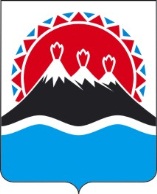 г. Петропавловск-Камчатский		              «____» _________ 2017 года            В связи с созданием краевого государственного бюджетного учреждения «Камчатская государственная кадастровая оценка» подведомственного Министерству имущественных и земельных отношений Камчатского края и во исполнение требования части 5 статьи 19 Федерального закона от 05.04.2013 № 44-ФЗ «О контрактной системе в сфере закупок товаров, работ, услуг для обеспечения государственных и муниципальных нужд», в соответствии с постановлением Правительства Камчатского края от 21.06.2016 № 232-П «Об утверждении Правил определения требований к закупаемым исполнительными органами государственной власти Камчатского края и подведомственными им краевыми казенными, бюджетными учреждениями и государственными унитарными предприятиями отдельным видам товаров, работ, услуг (в том числе предельных цен товаров, работ, услуг)», постановлением Правительства Камчатского края от 11.02.2016 № 33-П «Об утверждении требований к порядку разработки и принятия правовых актов Камчатского края о нормировании в сфере закупок товаров, работ, услуг для обеспечения государственных нужд Камчатского края, содержанию указанных актов и обеспечению их исполнения» ПРИКАЗЫВАЮ:Внести следующие изменения в приказ Министерства имущественных и земельных отношений Камчатского края от 08.07.2016 № 83 «Об утверждении требований к закупаемым Министерством имущественных и земельных отношений Камчатского края отдельным видам товаров, работ, услуг (в том числе предельных цен товаров, работ, услуг)»: 1) наименование изложить в следующей редакции: «Об утверждении требований к закупаемым Министерством имущественных и земельных отношений Камчатского края и подведомственным ему краевым государственным бюджетным учреждением «Камчатская государственная кадастровая оценка» отдельным видам товаров, работ, услуг (в том числе предельных цен товаров, работ, услуг)»;2) пункт 1 – 3 изложить в следующей редакции: «1. Утвердить прилагаемые требования к закупаемым Министерством имущественных и земельных отношений Камчатского края и подведомственным ему краевым государственным бюджетным учреждением «Камчатская государственная кадастровая оценка» отдельным видам товаров, работ, услуг (в том числе предельные цены товаров, работ, услуг) (далее – Требования).»;«2. Заказчиками, в отношении которых устанавливаются требования к отдельным видам товаров, работ, услуг (в том числе предельные цены товаров, работ, услуг) являются Министерство имущественных и земельных отношений Камчатского края и подведомственное ему краевое государственное бюджетное учреждение «Камчатская государственная кадастровая оценка».»;«3. Настоящий приказ вступает в силу со дня подписания и применяется при формировании Министерством имущественных и земельных отношений Камчатского края и подведомственным ему краевым государственным бюджетным учреждением «Камчатская государственная кадастровая оценка» плана закупок на 2017 и последующие годы.».3) добавить пункт 4 в следующей редакции: «4. Руководителю краевого государственного бюджетного учреждения «Камчатская государственная кадастровая оценка» обеспечить контроль за планированием и осуществлением закупок, включенных в ведомственный перечень, со значениями потребительских свойств и характеристик товаров, работ, услуг (в том числе предельных цен), не превышающими значений, утвержденных настоящим приказом.»;4) в приложении: а) в наименовании таблицы после слов «Камчатского края» дополнить словами «и подведомственным ему краевым государственным бюджетным учреждением «Камчатская государственная кадастровая оценка» отдельным видам товаров, работ, услуг (в том числе предельных цен товаров, работ, услуг).»;б) в таблице слова «, утвержденные Министерством имущественных и земельных отношений Камчатского края» заменить словами «(в т.ч. предельные цены)».Контрактной службе Министерства имущественных и земельных отношений Камчатского края разместить в течение 7 рабочих дней со дня подписания настоящего приказа в единой информационной системе в сфере закупок.Министр	                                                                                         Б.И. ВыборовПриложение к приказу Министерства имущественных и земельных отношений Камчатского края от «__»___________________  2017 г.Требованияк закупаемым Министерством имущественных и земельных отношений Камчатского края и подведомственным ему краевым государственным бюджетным учреждением «Камчатская государственная кадастровая оценка» отдельным видам товаров, работ, услуг (в том числе предельных цен товаров, работ, услуг)Пояснительная запискак проекту приказа Министерства имущественных и земельных отношений Камчатского края о внесении изменений в приказ Министерства имущественных и земельных отношений Камчатского края от 08.07.2016№ 83 «Об утверждении требований к закупаемым Министерством имущественных и земельных отношений Камчатского края отдельным видам товаров, работ, услуг (в том числе предельных цен товаров, работ, услуг)»Проект приказа разработан во исполнение требования части 5 статьи 19 Федерального закона от 05.04.2013 г. № 44-ФЗ «О контрактной системе в сфере закупок товаров, работ, услуг для обеспечения государственных и муниципальных нужд», в соответствии с постановлением Правительства Российской Федерации от 02.09.2015 года № 926 «Об утверждении общих правил определения требований к закупаемым заказчиками отдельным видам товаров, работ, услуг (в том числе предельных цен товаров, работ, услуг)», постановлением Правительства Камчатского края от 21.06.2016 № 232-П «Об утверждении Правил определения требований к закупаемым исполнительными органами государственной власти Камчатского края и подведомственными им краевыми казенными, бюджетными учреждениями и государственными унитарными предприятиями отдельным видам товаров, работ, услуг (в том числе предельных цен товаров, работ, услуг)», постановлением Правительства Камчатского края от 11.02.2016 № 33-п «Об утверждении требований к порядку разработки и принятия правовых актов Камчатского края о нормировании в сфере закупок товаров, работ, услуг для обеспечения государственных нужд Камчатского края, содержанию указанных актов и обеспечению их исполнения», постановлением Правительства Камчатского края от 16.06.2016 «Об утверждении Правил определения требований к закупаемым исполнительными органами государственной власти Камчатского края и подведомственными им краевыми казенными и бюджетными учреждениями отдельным видам товаров, работ, услуг (в том числе предельных цен товаров, работ, услуг)».Проект Приказа утверждает требования (предельные значения характеристик) к закупаемым Министерством имущественных и земельных отношений Камчатского края и подведомственным ему краевым государственным бюджетным учреждением «Камчатская государственная кадастровая оценка» отдельным видам товаров, работ, услуг (далее - Требования).Настоящий проект приказа размещен на официальном сайте исполнительных органов государственной власти Камчатского края в информационно-телекоммуникационной сети «Интернет» для проведения обсуждения в целях общественного контроля.МИНИСТЕРСТВО ИМУЩЕСТВЕННЫХ И ЗЕМЕЛЬНЫХ ОТНОШЕНИЙ КАМЧАТСКОГО КРАЯПРИКАЗ № ____О внесении изменений в приказ Министерства имущественных и земельных отношений Камчатского края от 08.07.2016 № 83 «Об утверждении требований к закупаемым Министерством имущественных и земельных отношений Камчатского края отдельным видам товаров, работ, услуг (в том числе предельных цен товаров, работ, услуг)»№ п/пКод по ОКПД Наименование отдельного вида товаров, работ, услугЕд. изм.Ед. изм.Требования к потребительским свойствам (в том числе качеству)и иным характеристикам (в том числе предельные цены) Требования к потребительским свойствам (в том числе качеству)и иным характеристикам (в том числе предельные цены) Требования к потребительским свойствам (в том числе качеству)и иным характеристикам (в том числе предельные цены) Требования к потребительским свойствам (в том числе качеству)и иным характеристикам (в том числе предельные цены) Требования к потребительским свойствам (в том числе качеству)и иным характеристикам (в том числе предельные цены) № п/пКод по ОКПД Наименование отдельного вида товаров, работ, услугкод по ОКЕИнаименованиехарактеристиказначение характеристикизначение характеристикизначение характеристикизначение характеристики№ п/пКод по ОКПД Наименование отдельного вида товаров, работ, услугкод по ОКЕИнаименованиехарактеристикаГосударственный гражданский служащий, замещающий должность, относящуюся к высшей (главной) группе должностей категории "руководители"Государственный гражданский служащий, замещающий должность, относящуюся к главной, (ведущей) группе должностей категории "специалисты"Государственный гражданский служащий, замещающий должность, относящуюся к ведущей (старшей) группе должностей категории "специалисты"Должности  не относящиеся к государственной  службе12345678910130.02.12Машины вычислительные электронные цифровые портативные массой не более 10 кг для автоматической обработки данных ("лэптопы", "ноутбуки", "субноутбуки"). Пояснения по требуемой продукции: ноутбуки, размер и тип экранане более 17 дюймов, IPS;не более 17 дюймов, IPS;не более 17 дюймов, IPS;не более 17 дюймов; IPS130.02.12Машины вычислительные электронные цифровые портативные массой не более 10 кг для автоматической обработки данных ("лэптопы", "ноутбуки", "субноутбуки"). Пояснения по требуемой продукции: ноутбуки, весНе более 5 кгНе более 5 кгНе более 5 кг;Не более 5 кг130.02.12Машины вычислительные электронные цифровые портативные массой не более 10 кг для автоматической обработки данных ("лэптопы", "ноутбуки", "субноутбуки"). Пояснения по требуемой продукции: ноутбуки, тип процессораX64 и лучшеX64 и лучшеX86 и лучше;X86 и лучше130.02.12Машины вычислительные электронные цифровые портативные массой не более 10 кг для автоматической обработки данных ("лэптопы", "ноутбуки", "субноутбуки"). Пояснения по требуемой продукции: ноутбуки, частота процессораНе более 3,5 ГГц Не более 3 ГГц Не более 3 ГГц Не более 3 ГГц 130.02.12Машины вычислительные электронные цифровые портативные массой не более 10 кг для автоматической обработки данных ("лэптопы", "ноутбуки", "субноутбуки"). Пояснения по требуемой продукции: ноутбуки, размер оперативной памятиНе более 8 Gb 
DDR3 и вышеНе более 4 Gb 
DDR3 и вышеНе более 4 Gb 
DDR3 и вышеНе более 4 Gb 
DDR3 и выше130.02.12Машины вычислительные электронные цифровые портативные массой не более 10 кг для автоматической обработки данных ("лэптопы", "ноутбуки", "субноутбуки"). Пояснения по требуемой продукции: ноутбуки, объем накопителяНе более 1 Тб Не более 1 ТбНе более 1 ТбНе более 1 Тб130.02.12Машины вычислительные электронные цифровые портативные массой не более 10 кг для автоматической обработки данных ("лэптопы", "ноутбуки", "субноутбуки"). Пояснения по требуемой продукции: ноутбуки, тип жесткого дискаSSD+HDDSSD+HDDHDD;HDD130.02.12Машины вычислительные электронные цифровые портативные массой не более 10 кг для автоматической обработки данных ("лэптопы", "ноутбуки", "субноутбуки"). Пояснения по требуемой продукции: ноутбуки, оптический приводDVD-RW и лучшеDVD-RW и лучшеDVD-RW и лучше;DVD-RW и лучше130.02.12Машины вычислительные электронные цифровые портативные массой не более 10 кг для автоматической обработки данных ("лэптопы", "ноутбуки", "субноутбуки"). Пояснения по требуемой продукции: ноутбуки, наличие модулей Wi-Fi, BluetoothТребуется все перечисленноеТребуется все перечисленноеТребуется все перечисленное;Требуется все перечисленное130.02.12Машины вычислительные электронные цифровые портативные массой не более 10 кг для автоматической обработки данных ("лэптопы", "ноутбуки", "субноутбуки"). Пояснения по требуемой продукции: ноутбуки, тип видеоадаптерадискретныйдискретныйдискретный;дискретный или встроенный130.02.12Машины вычислительные электронные цифровые портативные массой не более 10 кг для автоматической обработки данных ("лэптопы", "ноутбуки", "субноутбуки"). Пояснения по требуемой продукции: ноутбуки, время работыНе менее 3 часовНе менее 3 часовНе менее 3 часовНе менее 3 часов130.02.12Машины вычислительные электронные цифровые портативные массой не более 10 кг для автоматической обработки данных ("лэптопы", "ноутбуки", "субноутбуки"). Пояснения по требуемой продукции: ноутбуки, операционная системаWindows 7 и вышеWindows 7 и вышеWindows 7 и вышеWindows 7 и выше130.02.12Машины вычислительные электронные цифровые портативные массой не более 10 кг для автоматической обработки данных ("лэптопы", "ноутбуки", "субноутбуки"). Пояснения по требуемой продукции: ноутбуки, предустановленное программное обеспечениеMicrosoft office, Adobe reader, adobe flash, архиваторMicrosoft office, Adobe reader, adobe flash, архиваторMicrosoft office, Adobe reader, adobe flash, архиваторMicrosoft office, Adobe reader, adobe flash, архиватор130.02.12Машины вычислительные электронные цифровые портативные массой не более 10 кг для автоматической обработки данных ("лэптопы", "ноутбуки", "субноутбуки"). Пояснения по требуемой продукции: ноутбуки, руб. предельная цена65000,0035000,0035000,0035000,00230.02.12Машины вычислительные электронные цифровые портативные массой не более 10 кг для автоматической обработки данных. Пояснения по требуемой продукции: планшетные компьютерыразмер и тип экранане более 13 дюймов, IPSне более 13 дюймов, IPSне более 13 дюймов, IPSне более 13 дюймов, IPS230.02.12Машины вычислительные электронные цифровые портативные массой не более 10 кг для автоматической обработки данных. Пояснения по требуемой продукции: планшетные компьютерывесНе более 1 кгНе более 1 кгНе более 1 кгНе более 1 кг230.02.12Машины вычислительные электронные цифровые портативные массой не более 10 кг для автоматической обработки данных. Пояснения по требуемой продукции: планшетные компьютерытип процессораX64X86 и лучшеX86 и лучше;X86 и лучше230.02.12Машины вычислительные электронные цифровые портативные массой не более 10 кг для автоматической обработки данных. Пояснения по требуемой продукции: планшетные компьютерычастота процессораНе менее 2.2 ГГц Не более 2.2 ГГц Не более 2 ГГц;Не более 2 ГГц 230.02.12Машины вычислительные электронные цифровые портативные массой не более 10 кг для автоматической обработки данных. Пояснения по требуемой продукции: планшетные компьютерыразмер оперативной памятиНе менее 3 Gb 
DDR3 и вышеНе менее 2 Gb 
DDR3 и выше;Не менее 2 Gb 
DDR3 и выше;Не менее 2 Gb 
DDR3 и выше230.02.12Машины вычислительные электронные цифровые портативные массой не более 10 кг для автоматической обработки данных. Пояснения по требуемой продукции: планшетные компьютерыобъем накопителяНе более 128 Гб Не более 64 ГбНе более 64 ГбНе более 64 Гб230.02.12Машины вычислительные электронные цифровые портативные массой не более 10 кг для автоматической обработки данных. Пояснения по требуемой продукции: планшетные компьютерытип жесткого диска230.02.12Машины вычислительные электронные цифровые портативные массой не более 10 кг для автоматической обработки данных. Пояснения по требуемой продукции: планшетные компьютерыоптический привод----230.02.12Машины вычислительные электронные цифровые портативные массой не более 10 кг для автоматической обработки данных. Пояснения по требуемой продукции: планшетные компьютерыналичие модулей Wi-Fi, Bluetooth, поддержки 3G (UMTS)Требуется все перечисленноеТребуется все перечисленноеТребуется все перечисленноеТребуется все перечисленное230.02.12Машины вычислительные электронные цифровые портативные массой не более 10 кг для автоматической обработки данных. Пояснения по требуемой продукции: планшетные компьютерытип видеоадаптера----230.02.12Машины вычислительные электронные цифровые портативные массой не более 10 кг для автоматической обработки данных. Пояснения по требуемой продукции: планшетные компьютерывремя работы с текстомдо 30 часовдо 30 часовдо 30 часовдо 30 часов230.02.12Машины вычислительные электронные цифровые портативные массой не более 10 кг для автоматической обработки данных. Пояснения по требуемой продукции: планшетные компьютерыоперационная системаAndroid 5.0 и вышеAndroid 5.0 и вышеAndroid 5.0 и вышеAndroid 5.0 и выше230.02.12Машины вычислительные электронные цифровые портативные массой не более 10 кг для автоматической обработки данных. Пояснения по требуемой продукции: планшетные компьютерыпредустановленное программное обеспечениеMicrosoft office, Adobe reader, adobe flash, архиваторНе предусмотреноНе предусмотреноНе предусмотрено230.02.12Машины вычислительные электронные цифровые портативные массой не более 10 кг для автоматической обработки данных. Пояснения по требуемой продукции: планшетные компьютерыруб. предельная цена50000,0020000,0020000,0020000,00330.02.15Машины вычислительные электронные цифровые прочие, содержащие или не содержащие в одном корпусе одно или два из следующих устройств для автоматической обработки данных: запоминающие устройства, устройства ввода, устройства вывода.
Пояснения по требуемой продукции:
компьютеры персональные настольные, рабочие станции выводатип (моноблок/системный блок и монитор)Системный блок и мониторСистемный блок и мониторСистемный блок и мониторСистемный блок и монитор330.02.15Машины вычислительные электронные цифровые прочие, содержащие или не содержащие в одном корпусе одно или два из следующих устройств для автоматической обработки данных: запоминающие устройства, устройства ввода, устройства вывода.
Пояснения по требуемой продукции:
компьютеры персональные настольные, рабочие станции выводаразмер экрана/монитораНе более 24 дюймовНе более 24 дюймовНе более 24 дюймовНе более 24 дюймов330.02.15Машины вычислительные электронные цифровые прочие, содержащие или не содержащие в одном корпусе одно или два из следующих устройств для автоматической обработки данных: запоминающие устройства, устройства ввода, устройства вывода.
Пояснения по требуемой продукции:
компьютеры персональные настольные, рабочие станции выводатип процессораX64X86 и лучшеX86 и лучшеX86 и лучше330.02.15Машины вычислительные электронные цифровые прочие, содержащие или не содержащие в одном корпусе одно или два из следующих устройств для автоматической обработки данных: запоминающие устройства, устройства ввода, устройства вывода.
Пояснения по требуемой продукции:
компьютеры персональные настольные, рабочие станции выводачастота процессораНе более 4 ГГцНе более 3 ГГцНе более 3 ГГцНе более 3 ГГц330.02.15Машины вычислительные электронные цифровые прочие, содержащие или не содержащие в одном корпусе одно или два из следующих устройств для автоматической обработки данных: запоминающие устройства, устройства ввода, устройства вывода.
Пояснения по требуемой продукции:
компьютеры персональные настольные, рабочие станции выводаразмер оперативной памятиНе более 8 Gb 
DDR3 и вышеНе более 4 Gb 
DDR3 и вышеНе более 4 Gb 
DDR3 и вышеНе более 4 Gb 
DDR3 и выше330.02.15Машины вычислительные электронные цифровые прочие, содержащие или не содержащие в одном корпусе одно или два из следующих устройств для автоматической обработки данных: запоминающие устройства, устройства ввода, устройства вывода.
Пояснения по требуемой продукции:
компьютеры персональные настольные, рабочие станции выводаобъем накопителяНе менее 1 Тб Не менее 1 Тб Не менее 1 Тб Не менее 500 Gb 330.02.15Машины вычислительные электронные цифровые прочие, содержащие или не содержащие в одном корпусе одно или два из следующих устройств для автоматической обработки данных: запоминающие устройства, устройства ввода, устройства вывода.
Пояснения по требуемой продукции:
компьютеры персональные настольные, рабочие станции выводатип жесткого дискаSSD+HDDSSD+HDDSSD+HDDSSD+HDD330.02.15Машины вычислительные электронные цифровые прочие, содержащие или не содержащие в одном корпусе одно или два из следующих устройств для автоматической обработки данных: запоминающие устройства, устройства ввода, устройства вывода.
Пояснения по требуемой продукции:
компьютеры персональные настольные, рабочие станции выводаоптический приводDVD-RW и лучшеDVD-RW и лучшеDVD-RW и лучшеDVD-RW и лучше330.02.15Машины вычислительные электронные цифровые прочие, содержащие или не содержащие в одном корпусе одно или два из следующих устройств для автоматической обработки данных: запоминающие устройства, устройства ввода, устройства вывода.
Пояснения по требуемой продукции:
компьютеры персональные настольные, рабочие станции выводатип видеоадаптерадискретныйдискретный или встроенныйдискретный или встроенныйдискретный или встроенный330.02.15Машины вычислительные электронные цифровые прочие, содержащие или не содержащие в одном корпусе одно или два из следующих устройств для автоматической обработки данных: запоминающие устройства, устройства ввода, устройства вывода.
Пояснения по требуемой продукции:
компьютеры персональные настольные, рабочие станции выводаоперационная системаWindows 7 и вышеWindows 7 и вышеWindows 7 и вышеWindows 7 и выше330.02.15Машины вычислительные электронные цифровые прочие, содержащие или не содержащие в одном корпусе одно или два из следующих устройств для автоматической обработки данных: запоминающие устройства, устройства ввода, устройства вывода.
Пояснения по требуемой продукции:
компьютеры персональные настольные, рабочие станции выводапредустановленное программное обеспечениеMicrosoft office, Adobe reader, adobe flash, архиваторMicrosoft office, Adobe reader, adobe flash, архиваторMicrosoft office, Adobe reader, adobe flash, архиваторMicrosoft office, Adobe reader, adobe flash, архиватор330.02.15Машины вычислительные электронные цифровые прочие, содержащие или не содержащие в одном корпусе одно или два из следующих устройств для автоматической обработки данных: запоминающие устройства, устройства ввода, устройства вывода.
Пояснения по требуемой продукции:
компьютеры персональные настольные, рабочие станции выводаруб. предельная цена50000,0035000,0035000,0035000,00430.02.16Устройства ввода/вывода данных, содержащие или не содержащие в одном корпусе запоминающие устройства.
Пояснения по требуемой продукции: принтеры, сканеры, многофункциональные устройстваметод печати (струйный/лазерный - для принтера/многофункционального устройства)ЛазерныйЛазерныйЛазерныйЛазерный430.02.16Устройства ввода/вывода данных, содержащие или не содержащие в одном корпусе запоминающие устройства.
Пояснения по требуемой продукции: принтеры, сканеры, многофункциональные устройстваразрешение сканирования (для сканера/многофункционального устройства)600х600 dpi600х600 dpi600х600 dpi600х600 dpi430.02.16Устройства ввода/вывода данных, содержащие или не содержащие в одном корпусе запоминающие устройства.
Пояснения по требуемой продукции: принтеры, сканеры, многофункциональные устройствацветность (цветной/черно-белый)черно-белыйчерно-белыйчерно-белыйчерно-белый430.02.16Устройства ввода/вывода данных, содержащие или не содержащие в одном корпусе запоминающие устройства.
Пояснения по требуемой продукции: принтеры, сканеры, многофункциональные устройствамаксимальный форматА3А4А4А4430.02.16Устройства ввода/вывода данных, содержащие или не содержащие в одном корпусе запоминающие устройства.
Пояснения по требуемой продукции: принтеры, сканеры, многофункциональные устройства листов/минскорость печати/сканированияне менее 24не менее 24не менее 24не менее 24430.02.16Устройства ввода/вывода данных, содержащие или не содержащие в одном корпусе запоминающие устройства.
Пояснения по требуемой продукции: принтеры, сканеры, многофункциональные устройстваналичие дополнительных модулей и интерфейсов (сетевой интерфейс, устройства чтения карт памяти и т.д.)сетевой интерфейс, устройства чтения карт памяти и т.д.сетевой интерфейс, устройства чтения карт памяти и т.д.сетевой интерфейс, устройства чтения карт памяти и т.д.сетевой интерфейс, устройства чтения карт памяти и т.д.430.02.16Устройства ввода/вывода данных, содержащие или не содержащие в одном корпусе запоминающие устройства.
Пояснения по требуемой продукции: принтеры, сканеры, многофункциональные устройстваруб.предельная цена100000,0020000,0020000,0020000,00532.20.11Аппаратура, передающая для радиосвязи, радиовещания и телевидения.
Пояснения по требуемой продукции: телефоны мобильныетип устройства (телефон/смартфон)Смартфон532.20.11Аппаратура, передающая для радиосвязи, радиовещания и телевидения.
Пояснения по требуемой продукции: телефоны мобильныеподдерживаемые стандартыGSM;CDMA532.20.11Аппаратура, передающая для радиосвязи, радиовещания и телевидения.
Пояснения по требуемой продукции: телефоны мобильныеоперационная системаIos; Android; Windows532.20.11Аппаратура, передающая для радиосвязи, радиовещания и телевидения.
Пояснения по требуемой продукции: телефоны мобильныевремя работы5 часов и более532.20.11Аппаратура, передающая для радиосвязи, радиовещания и телевидения.
Пояснения по требуемой продукции: телефоны мобильные метод управления (сенсорный/кнопочный)Сенсорный532.20.11Аппаратура, передающая для радиосвязи, радиовещания и телевидения.
Пояснения по требуемой продукции: телефоны мобильныеколичество SIM-карт1 и более532.20.11Аппаратура, передающая для радиосвязи, радиовещания и телевидения.
Пояснения по требуемой продукции: телефоны мобильныеналичие модулей и интерфейсов (Wi-Fi, Bluetooth, USB, GPS)Требуется все перечисленное532.20.11Аппаратура, передающая для радиосвязи, радиовещания и телевидения.
Пояснения по требуемой продукции: телефоны мобильные383рубльпредельная ценане более 15 тыс.636.11.11Мебель для сидения с металлическим каркасомматериал (металл) 636.11.11Мебель для сидения с металлическим каркасомобивочные материалыпредельное значение - кожа натуральная;возможные значения: искусственная кожа, мебельный (искусственный) мех, искусственная замша (микрофибра), ткань, нетканые материалыпредельное значение - искусственная кожа;возможные значения: мебельный (искусственный) мех, искусственная замша (микрофибра), ткань, нетканые материалыпредельное значение - искусственная кожа;возможные значения: мебельный (искусственный) мех, искусственная замша (микрофибра), ткань, нетканые материалы предельное значение - искусственная кожа;возможные значения: мебельный (искусственный) мех, искусственная замша (микрофибра), ткань, нетканые материалы736.11.12Мебель для сидения с деревянным каркасомматериал (вид древесины)предельное значение - массив древесины "ценных" пород (твердолиственных и тропических);
возможные значения: древесина хвойных и мягколиственных пород:
береза, лиственница, сосна, ельвозможное значение - древесина хвойных и мягколиственных пород: береза, лиственница, сосна, ельвозможное значение - древесина хвойных и мягколиственных пород: береза, лиственница, сосна, ельвозможное значение - древесина хвойных и мягколиственных пород: береза, лиственница, сосна, ельобивочные материалыпредельное значение - кожа натуральная;
возможные значения: искусственная кожа, мебельный (искусственный) мех, искусственная замша (микрофибра), ткань, нетканые материалыпредельное значение - искусственная кожа;
возможные значения; мебельный (искусственный) мех, искусственная замша (микрофибра), ткань, нетканые материалыпредельное значение - искусственная кожа;
возможные значения; мебельный (искусственный) мех, искусственная замша (микрофибра), ткань, нетканые материалыпредельное значение - искусственная кожа;
возможные значения; мебельный (искусственный) мех, искусственная замша (микрофибра), ткань, нетканые материалы836.12.11Мебель металлическая для офисов, административных помещений, учебных заведений, учреждений культуры и т.п.материал (металл)936.12.12Мебель деревянная для офисов, административных помещений, учебных заведений, учреждений культуры и т.п.материал (вид древесины)предельное значение - массив древесины "ценных" пород (твердо-лиственных и тропических);
возможные значения: древесина хвойных и мягколиственных породвозможные значения - древесина хвойных и мягколиственных породвозможные значения - древесина хвойных и мягколиственных породвозможные значения - древесина хвойных и мягколиственных пород